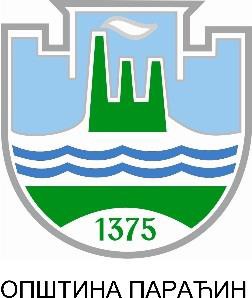 Municipality of ParacinDirection for investments and sustainable developmentHereby ANNOUNCEINTERNATIONAL INVITATION FOR TENDERRehabilitation and reconstruction of two traffic bridges in the Municipality of ParacinWithin the framework of its co-operation between Switzerland and Serbia, the Government of the Swiss Confederation represented by the State Secretariat for Economic Affairs (hereinafter referred to as SECO), granted technical and financial assistance in the form of a donation for the Municipal Disaster Risk Reduction Project in Serbia - Rehabilitation and reconstruction of four pedestrian and three traffic bridges in the Municipality of Paracin (hereinafter referred to as the Project).The funding project was formally approved by the Swiss authorities and Bilateral Project Agreement between the Authorities of Switzerland and Serbia has been signed.Stucky Ltd, in Renens, Switzerland is the Swiss based Implementation Consultant (hereinafter referred to as Consultant) to SECO, Bern, Switzerland, entrusted with the consultancy services related to the implementation phase of the Project.Municipality of Paracin, Direction for investments and sustainable development, Paracin, Serbia, hereinafter referred to as the Principle, is responsible to ensure proper implementation of the project by carrying out all the procurement, coordination and supervising the execution of the works by the Contractors. Consultant will be responsible for overall managing the project in a harmonized manner.Municipality of Paracin, Direction for investments and sustainable development, Paracin Serbia invites International construction companies with experience in bridge construction and rehabilitation to submit their proposal for the Project.Project foresees rehabilitation and heightening of two traffic bridges on Crnica river located in the city center of the Paracin. Two existing traffic bridges are ranging from 26.5 to 28.8 meters in span and 10 and 13.0 meters in width. After rehabilitation/reconstruction new traffic bridges will have spans of 33.84 m and bridges will have width from 12.5 to 14.5 m.Scope of the project is removing of the existing bridges, Design for Construction, reconstruction and construction of the bridges and foundations together with construction of access roads. Positions of the bridges will be on the locations of existing ones. Traffic bridges are designed as prestressed concrete single span structures.Note 1: The bridges that will be rehabilitated are currently in use. During the foreseen works the traffic should be enabled in certain extent that will be specified by the project.Note 2: Design for construction permit and construction permit for bridges are obtained by Municipality of Paracin.100% of the funds come from a grant from the Swiss Government, represented by SECO. The language for bidding, contracting and contract execution shall be English. The site manager shall have the capacity to communicate in Serbian language.The Invitation for Tender is published on 26th of July 2021 with a time of 63 calendar days for the preparation of technical and financial proposals (closing date 27th of September 2021).Bidding will be based on SECO procurement guidelines and with respect to the Serbian law.The contract will be awarded at the outcome of a joint financial and technical evaluation of proposals.International and domestic Contractors with experience in construction and rehabilitation of bridges are now invited to submit the Bids.This Invitation follows the publication of the Tender documents for this Project on the Swiss website for public procurement (SIMAP) www.simap.ch , web site of Municipality  www.paracin.rs, official PIMO web site www.obnova.gov.rs and in local newspapers “Politika”.Tender supported by the filled tender forms are to be transmitted against receipt to the address below and before the closing date belowAddress: Uprava za investicije I održivi razvoj opštine ParacinTome Živanovića 10, 35250 ParacinMr. Vladimir JankovicEmailvladimir_jankovic@paracin.rsClosing date: 27th of September 2021 at 11:00 AM